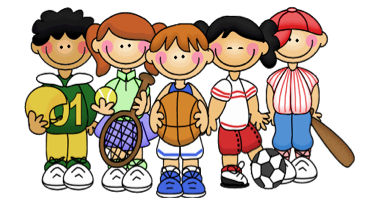 夏令营注册表请将您的注册表寄到：地址：US Center for Chinese Medicine by Beijing University of Chinese Medicine9600 Blackwell Rd. Suite 300, Rockville, MD 20850邮箱:  usccm2016@gmail.com 小学组         初中组 小学组         初中组 小学组         初中组姓名生日性别联系地址联系地址联系地址紧急情况联系人 (姓名& 联系电话)紧急情况联系人 (姓名& 联系电话)紧急情况联系人 (姓名& 联系电话)您是怎么知道我们的 朋友           报纸 网站         其他_______________您是怎么知道我们的 朋友           报纸 网站         其他_______________您是怎么知道我们的 朋友           报纸 网站         其他_______________您来参加夏令营的目的您来参加夏令营的目的您来参加夏令营的目的您对哪方面感兴趣您对哪方面感兴趣您对哪方面感兴趣